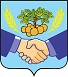                                          Собрание представителей             ПРОЕКТсельского поселенияНОВОСПАССКИЙмуниципального района ПриволжскийСамарской области(четвертого созыва)РЕШЕНИЕ«_____» ________ 2021 г.	           № ____«О внесении изменений и дополнений в программу «Комплексное развитие транспортной инфраструктуры сельского поселения Новоспасский муниципального района Приволжский Самарской области на 2017-2030 годы», утвержденную решением Собрания представителей от 26.09.2017 г. № 50/74».В соответствии с Градостроительным кодексом Российской Федерации, Федеральным законом от 6.10.2003 г. № 131-ФЗ «Об общих принципах организации местного самоуправления в Российской Федерации», Постановлениями Правительства Российской Федерации от 14.06.2013 № 502, от 25.12.2015 № 1440, от 01.10.2015 № 1050, Уставом сельского поселения Новоспасский муниципального района Приволжский Самарской области Собрание представителей сельского поселения Новоспасский муниципального района Приволжский Самарской области           Р Е Ш И Л О:1.Внести изменения и дополнения в  программу  «Комплексное развитие транспортной инфраструктуры сельского поселения Новоспасский муниципального района Приволжский Самарской области на 2017-2030 годы», утвержденной решением Собрания представителей от 26.09.2017 г. № 50/74»:1.1. Пункт 2.13 Оценка финансирования транспортной инфраструктуры второй абзац изложить в следующей редакции:Общий объем финансирования, необходимый для реализации мероприятий Программы на весь расчетный срок, составляет  тыс. руб., в том числе по годам:2017 год – 40 000, 00 руб. (местный бюджет)2018 год – 50 000,00 руб. (местный бюджет)2019 год – 60 000,00 руб. (местный бюджет)2020 год –  3 900 048,76  руб. (областной бюджет)                    116 479,34     руб. (местный бюджет)2021 год –   150 000,00 руб. (местный бюджет)2022 год – 300 000,00 руб. (местный бюджет)2023 год -  350 000,00 руб. (местный бюджет)2024 год – 350 000,00 руб. (местный бюджет)2025 год – 350 000,00 руб. (местный бюджет)2026 – 2030 г.г. – 1 400 000,00 руб. (местный бюджет)1.2. Пункт 5.2. Программы Мероприятия по развитию транспорта общего пользования, созданию транспортно-пересадочных узлов дополнить: 1.3. Пункт 5.3 Мероприятия по развитию инфраструктуры для легкового автомобильного транспорта, включая развитие единого парковочного пространства дополнить:1.4. Пункт 5.4.Мероприятия по развитию пешеходного и велосипедного передвижения дополнить:1.5. Пункт 5.6 Мероприятия по развитию сети дорог поселенияТаблица 7 – Перечень программных мероприятий по развитию сети дорог Программы комплексного развития систем транспортной инфраструктуры на территориисельского поселения Новоспасский  на 2017 – 2030 годы изложить:1.6. Раздел 7 изложить в следующей редакции:       Раздел 7.  Оценка объемов и источников финансирования мероприятий по проектированию, строительству, реконструкции объектов транспортной инфраструктуры предлагаемого к реализации варианта развития транспортной инфраструктуры1.7. Раздел 8 Оценка эффективности мероприятий по проектированию, строительству, реконструкции объектов транспортной инфраструктуры предлагаемого к реализации варианта развития транспортной инфраструктуры ДОПОЛНИТЬ:Эффективность реализации муниципальной программы оценивается ежегодно на основе целевых показателей и индикаторов, исходя из соответствия фактических значений показателей (индикаторов) с их целевыми значениями, а также уровнем использования средств местного бюджета, предусмотренных в целях финансирования мероприятий муниципальной программы. Объемы финансирования мероприятий Программы ежегодно подлежат уточнению при формировании бюджета на очередной финансовый год и плановый период.1.8. Пункт 3.3. Программы ДОПОЛНИТЬ:Прогнозные значения развития транспортной инфраструктуры до 2030 годаПредседатель Собрания представителей	  Н.В.Илларионовасельского поселения Новоспасскиймуниципального района Приволжский Самарской областиГлава сельского поселения Новоспасский                                                                     А.В.ВерховцевНаименование мероприятияХарактеристики (машино-мест)Сроки реализацииФинансирование(сумма, из какого бюджета)----Наименование мероприятияХарактеристики (машино-мест)Сроки реализацииФинансирование(сумма, из какого бюджета)----Наименование мероприятияХарактеристикаСроки реализацииФинансирование(сумма, из какого бюджета)----№ п/пНаименование программыСроки реализацииОбъем финансирования, тыс. руб.Ответственный зареализацию мероприятия1Реконструкция (капитальный ремонт) автомобильной дороги местного значения ул. Потапова, Декабристов, Пушкина п. Новоспасский – 500 кв. м2017 1 536,9администрация сельского поселения2Ямочный ремонт внутриквартальной  автомобильной дороги местного значения по ул. Ленина п. Новоспасский – 1000 кв. м2017 1 500,0администрация сельского поселения3Ямочный ремонт автомобильной дороги местного значения  ул. 60 лет Октября п. Степняки – 200 кв. м2017 500,0администрация сельского поселения4Реконструкция (капитальный ремонт) автомобильной дороги местного значения ул. подъездная с. Бестужевка – 760 кв. м20171 000,0администрация сельского поселения5Покрытие щебнем грунтовой автомобильной дороги местного значения ул. Школьная с. Бестужевка – 400 кв. м2018250,0администрация сельского поселения6Покрытие щебнем грунтовой автомобильной дороги местного значения ул. Победы с. Бестужевка – 400 кв. м2018250,0администрация сельского поселения7Покрытие щебнем грунтовой автомобильной дороги местного значения ул. Большая с. Кашпир – 1000 кв. м20181002,00администрация сельского поселения8Реконструкция (капитальный ремонт) автомобильной дороги местного значения ул. Мира п. Новоспасский – 400 кв. м20181500,0администрация сельского поселения9Асфальтирование автомобильной дороги местного значения ул. Победы с. Бестужевка –  400 кв. м20191501,0администрация сельского поселения10Асфальтирование автомобильной дороги местного значения ул. Школьная с. Бестужевка –  400 кв. м20191501,0администрация сельского поселения11Реконструкция (капитальный ремонт) автомобильной дороги местного значения ул. Ленина п. Новоспасский – 800 кв. м20201500,00администрация сельского поселения  12Реконструкция (капитальный ремонт) автомобильной дороги местного значения ул. Мира п. Новоспасский – 400 кв. м20201000,0администрация сельского поселения13Ремонт асфальтобетонного покрытия подъездной дороги к с. Бестужевка муниципального района Приволжский Самарской области  - 630 м20201 544 797,92Местный и областной бюджетАдминистрациясельскогопоселенияНовоспасский14Ремонт асфальтобетонного покрытия внутридворовых проездов по пер. Чапаева, ул. Ленина, пр. Потапова в п. Новоспасский муниципального района Приволжский Самарской области – 1230 кв.м.20201 016 574,06 Местный и областной бюджетАдминистрациясельскогопоселенияНовоспасский15Ремонт асфальтобетонного покрытия дороги к кладбищу в п. Новоспасский 
муниципального района Приволжский Самарской области – 310 м20201 455 160,91 Местный и областной бюджетАдминистрациясельскогопоселенияНовоспасский16 Ремонт дороги  к кладбищу в п. Новоспасский муниципального района Приволжский Самарской области – 415м.20212 074 976,40АдминистрациясельскогопоселенияНовоспасский17 Ремонт внутридворового  проезда по ул. Мира д.2,4,6, ул. Ленина д.7 в пос. Новоспасский муниципального района Приволжский Самарской области – 1шт.   20211 052 181,60АдминистрациясельскогопоселенияНовоспасский18Реконструкция автомобильной дороги местного значения с. Бестужевка, в существующей застройке2022100 000,00 руб. местный бюджетАдминистрациясельскогопоселенияНовоспасский19Реконструкция автомобильной дороги местного значения с. Кашпир, в существующей застройке2023100 000,00 руб. местный бюджетАдминистрациясельскогопоселенияНовоспасский20Реконструкция автомобильной дороги местного значения п. Степняки, в существующей застройке2024100 000,00 руб. местный бюджетАдминистрациясельскогопоселенияНовоспасский21Строительство автомобильной дороги местного значения с. Бестужевка на площадке №1, № 2, № 32025100 000,00 руб. местный бюджетАдминистрациясельскогопоселенияНовоспасский22Строительство автомобильной дороги местного значения с. Кашпир на площадке №1, № 2, № 32026-2030100 000,00 руб. местный бюджетАдминистрациясельскогопоселенияНовоспасский23Строительство автомобильной дороги местного значения п. Новоспасский на площадке №1, № 2, № 32028-2030100 000,00 руб. местный бюджетАдминистрациясельскогопоселенияНовоспасский24Строительство автомобильной дороги местного значения п. Степняки в восточной части населенного пункта2029-2030100 000,00 руб. местный бюджетАдминистрациясельскогопоселенияНовоспасскийМероприятияФинансирование на 2021-2030 гг.,тыс. руб.Финансирование на 2021-2030 гг.,тыс. руб.Финансирование на 2021-2030 гг.,тыс. руб.Финансирование на 2021-2030 гг.,тыс. руб.МероприятияФед. бюджетОбластной бюджетБюджет МОВнебюд.Мероприятия по развитию транспортной инфраструктуры:----Авиационный транспорт----Речной транспорт----Мероприятия по развитию транспорта общего пользования, созданию транспортно- пересадочных узлов----Мероприятия по развитию инфраструктуры объектов автомобильного транспорта----Мероприятия по развитию инфраструктуры пешеходного и велосипедного передвижения ----Мероприятия по развитию сети дорог сельского поселения Новоспасский, в. т.ч--1 400,00-строительство дорог--1 000,00-ремонт дорог--400,00-Комплексные мероприятия по организации дорожного движения, в том числе мероприятия по повышению безопасности дорожного движения, снижению перегруженности дорог и (или) их участков----Мероприятия по обустройству автомобильной стоянки----Мероприятия по мониторингу----Всего0,000,01 400,000,00МероприятияНаименование индикатора20212022202220232024202520262027-2030а) мероприятия по развитию транспорта общего пользования, созданию транспортно- пересадочных узловЧисло транспортно-пересадочных узлов00000000а) мероприятия по развитию транспорта общего пользования, созданию транспортно- пересадочных узловКоличество рейсов автомобильного транспорта в год, ед.1 7281 7281 7281 7281 7281 7281 7281 728а) мероприятия по развитию транспорта общего пользования, созданию транспортно- пересадочных узловЧисло остановочных площадок11111111б) мероприятия по развитию инфраструктуры для легкового автомобильного транспорта, включая развитие единого парковочного пространстваПарковочное пространство, мест2525252525252535в) мероприятия по развитию инфраструктуры для грузового транспорта, транспортных средств коммунальных и дорожных служб;Число мест стоянок большегрузного транспорта00000000г) мероприятия по развитию сети дорог поселенияРазвитие улично-дорожной сети, км28,4128,4128,128,128,4130,0031,0034,00д) комплексные мероприятия по организации дорожного движения, в том числе мероприятия по повышению безопасности дорожного движения, снижению перегруженности дорог и (или) их участковЧисло зарегистрированных ДТП00000000д) комплексные мероприятия по организации дорожного движения, в том числе мероприятия по повышению безопасности дорожного движения, снижению перегруженности дорог и (или) их участковКоличество светофорных объектов на УДС, шт.00000000д) комплексные мероприятия по организации дорожного движения, в том числе мероприятия по повышению безопасности дорожного движения, снижению перегруженности дорог и (или) их участковКоличество нанесенной дорожной разметки, м200000000д) комплексные мероприятия по организации дорожного движения, в том числе мероприятия по повышению безопасности дорожного движения, снижению перегруженности дорог и (или) их участковКоличество установленных дорожных знаков, ед1414141440404040Наименование показателя2021 20222023202420252026207-2005ПримечаниеАвтомобильный транспортАвтомобильный транспортАвтомобильный транспортАвтомобильный транспортАвтомобильный транспортАвтомобильный транспортАвтомобильный транспортАвтомобильный транспортАвтомобильный транспортЧисло автомобилей585595580600608618660Увеличение численности автомобилей в связи с увеличением населенияЧисло остановочных площадок4444456п. Новоспасский ул. Мира, п. Степняки ул. Школьная, с. Кашпир ул. Школьная, с. Бестужевка ул. Победы, ул. ЕлизароваЧисло пешеходных дорожек, тротуаров, соответствующих нормативным требованиям для организации пешеходного движения2222222п. Новоспасский, ул. Мира, ул. ЛенинаВелосипедное движение, число пунктов хранения мест0000000-Парковочное пространство, мест25252525252535Планируется строительство при увеличении населения Число автостанций (60 пассажиров)0000000Строительство не планируетсяАвиационный транспортАвиационный транспортАвиационный транспортАвиационный транспортАвиационный транспортАвиационный транспортАвиационный транспортАвиационный транспортАвиационный транспортЧисло вертолетных площадок0000000Строительство не планируетсяЧисло аэропортов0000000Строительство не планируетсяВодный транспортВодный транспортВодный транспортВодный транспортВодный транспортВодный транспортВодный транспортВодный транспортВодный транспортЧисло причалов0000000Строительство не планируетсяЖелезнодорожный транспортЖелезнодорожный транспортЖелезнодорожный транспортЖелезнодорожный транспортЖелезнодорожный транспортЖелезнодорожный транспортЖелезнодорожный транспортЖелезнодорожный транспортЖелезнодорожный транспортЧисло станций0000000Строительство не планируется